Rozpiska kolejności gier na dwóch boiskach( boisko A oraz boisko B).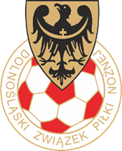 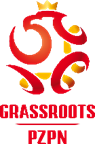 4 drużyny5 drużyn6 drużyn7 drużyn 1-2(A1)2-3(B2)3-4(B1)1-3(A3)1-4 (A2)2-4(B3)3-4(A1)2-3(B2)1-3(A4)4-5(B5)2-5(B1)1-4(A3)4-2(B4)1-5 (A2)5-3(B3)1-2(A5)1-6(A1)1-5(B2)1-4(A4)1-3(B5)1-2(A7)2-5(B1)6-4(A3)5-3(B4)4-2(A6)3-6(B7)3-4(A2)2-3(B3)6-2(A5)5-6(B6)4-5(A8)2-7(A1)2-5(A3)2-3(A5)1-4(A7)4-2(A9)5-6(A11)3-6(B1)3-4(B3)1-5(B5)5-3(B7)6-7(B9)4-5(A2)1-6(A4)6-4(A6)6-2(A8)1-2(A10)1-7(B2)7-5(B4)7-3(B6)1-3(B8)4-7B10)